2026 Calendar2026 Calendar2026 Calendar2026 Calendar2026 Calendar2026 Calendar2026 Calendar2026 Calendar2026 Calendar2026 Calendar2026 Calendar2026 Calendar2026 Calendar2026 Calendar2026 Calendar2026 Calendar2026 Calendar2026 Calendar2026 Calendar2026 Calendar2026 Calendar2026 Calendar2026 Calendar2026 Calendar2026 CalendarBarbadosBarbadosJANUARYJANUARYJANUARYJANUARYJANUARYJANUARYJANUARYFEBRUARYFEBRUARYFEBRUARYFEBRUARYFEBRUARYFEBRUARYFEBRUARYFEBRUARYMARCHMARCHMARCHMARCHMARCHMARCHMARCH2026 Holidays for BarbadosSuMoTuWeThFrSaSuMoTuWeThFrSaSuSuMoTuWeThFrSaJan 1	New Year’s DayJan 21	Errol Barrow DayApr 3	Good FridayApr 5	Easter SundayApr 6	Easter MondayApr 28	National Heroes DayMay 1	May DayMay 24	PentecostMay 25	Whit MondayAug 1	Emancipation DayAug 3	Kadooment DayNov 30	Independence DayDec 25	Christmas DayDec 26	Boxing Day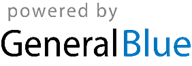 123123456711234567Jan 1	New Year’s DayJan 21	Errol Barrow DayApr 3	Good FridayApr 5	Easter SundayApr 6	Easter MondayApr 28	National Heroes DayMay 1	May DayMay 24	PentecostMay 25	Whit MondayAug 1	Emancipation DayAug 3	Kadooment DayNov 30	Independence DayDec 25	Christmas DayDec 26	Boxing Day456789108910111213148891011121314Jan 1	New Year’s DayJan 21	Errol Barrow DayApr 3	Good FridayApr 5	Easter SundayApr 6	Easter MondayApr 28	National Heroes DayMay 1	May DayMay 24	PentecostMay 25	Whit MondayAug 1	Emancipation DayAug 3	Kadooment DayNov 30	Independence DayDec 25	Christmas DayDec 26	Boxing Day11121314151617151617181920211515161718192021Jan 1	New Year’s DayJan 21	Errol Barrow DayApr 3	Good FridayApr 5	Easter SundayApr 6	Easter MondayApr 28	National Heroes DayMay 1	May DayMay 24	PentecostMay 25	Whit MondayAug 1	Emancipation DayAug 3	Kadooment DayNov 30	Independence DayDec 25	Christmas DayDec 26	Boxing Day18192021222324222324252627282222232425262728Jan 1	New Year’s DayJan 21	Errol Barrow DayApr 3	Good FridayApr 5	Easter SundayApr 6	Easter MondayApr 28	National Heroes DayMay 1	May DayMay 24	PentecostMay 25	Whit MondayAug 1	Emancipation DayAug 3	Kadooment DayNov 30	Independence DayDec 25	Christmas DayDec 26	Boxing Day2526272829303129293031Jan 1	New Year’s DayJan 21	Errol Barrow DayApr 3	Good FridayApr 5	Easter SundayApr 6	Easter MondayApr 28	National Heroes DayMay 1	May DayMay 24	PentecostMay 25	Whit MondayAug 1	Emancipation DayAug 3	Kadooment DayNov 30	Independence DayDec 25	Christmas DayDec 26	Boxing DayJan 1	New Year’s DayJan 21	Errol Barrow DayApr 3	Good FridayApr 5	Easter SundayApr 6	Easter MondayApr 28	National Heroes DayMay 1	May DayMay 24	PentecostMay 25	Whit MondayAug 1	Emancipation DayAug 3	Kadooment DayNov 30	Independence DayDec 25	Christmas DayDec 26	Boxing DayAPRILAPRILAPRILAPRILAPRILAPRILAPRILMAYMAYMAYMAYMAYMAYMAYMAYJUNEJUNEJUNEJUNEJUNEJUNEJUNEJan 1	New Year’s DayJan 21	Errol Barrow DayApr 3	Good FridayApr 5	Easter SundayApr 6	Easter MondayApr 28	National Heroes DayMay 1	May DayMay 24	PentecostMay 25	Whit MondayAug 1	Emancipation DayAug 3	Kadooment DayNov 30	Independence DayDec 25	Christmas DayDec 26	Boxing DaySuMoTuWeThFrSaSuMoTuWeThFrSaSuSuMoTuWeThFrSaJan 1	New Year’s DayJan 21	Errol Barrow DayApr 3	Good FridayApr 5	Easter SundayApr 6	Easter MondayApr 28	National Heroes DayMay 1	May DayMay 24	PentecostMay 25	Whit MondayAug 1	Emancipation DayAug 3	Kadooment DayNov 30	Independence DayDec 25	Christmas DayDec 26	Boxing Day123412123456Jan 1	New Year’s DayJan 21	Errol Barrow DayApr 3	Good FridayApr 5	Easter SundayApr 6	Easter MondayApr 28	National Heroes DayMay 1	May DayMay 24	PentecostMay 25	Whit MondayAug 1	Emancipation DayAug 3	Kadooment DayNov 30	Independence DayDec 25	Christmas DayDec 26	Boxing Day5678910113456789778910111213Jan 1	New Year’s DayJan 21	Errol Barrow DayApr 3	Good FridayApr 5	Easter SundayApr 6	Easter MondayApr 28	National Heroes DayMay 1	May DayMay 24	PentecostMay 25	Whit MondayAug 1	Emancipation DayAug 3	Kadooment DayNov 30	Independence DayDec 25	Christmas DayDec 26	Boxing Day12131415161718101112131415161414151617181920Jan 1	New Year’s DayJan 21	Errol Barrow DayApr 3	Good FridayApr 5	Easter SundayApr 6	Easter MondayApr 28	National Heroes DayMay 1	May DayMay 24	PentecostMay 25	Whit MondayAug 1	Emancipation DayAug 3	Kadooment DayNov 30	Independence DayDec 25	Christmas DayDec 26	Boxing Day19202122232425171819202122232121222324252627Jan 1	New Year’s DayJan 21	Errol Barrow DayApr 3	Good FridayApr 5	Easter SundayApr 6	Easter MondayApr 28	National Heroes DayMay 1	May DayMay 24	PentecostMay 25	Whit MondayAug 1	Emancipation DayAug 3	Kadooment DayNov 30	Independence DayDec 25	Christmas DayDec 26	Boxing Day26272829302425262728293028282930Jan 1	New Year’s DayJan 21	Errol Barrow DayApr 3	Good FridayApr 5	Easter SundayApr 6	Easter MondayApr 28	National Heroes DayMay 1	May DayMay 24	PentecostMay 25	Whit MondayAug 1	Emancipation DayAug 3	Kadooment DayNov 30	Independence DayDec 25	Christmas DayDec 26	Boxing Day31Jan 1	New Year’s DayJan 21	Errol Barrow DayApr 3	Good FridayApr 5	Easter SundayApr 6	Easter MondayApr 28	National Heroes DayMay 1	May DayMay 24	PentecostMay 25	Whit MondayAug 1	Emancipation DayAug 3	Kadooment DayNov 30	Independence DayDec 25	Christmas DayDec 26	Boxing DayJULYJULYJULYJULYJULYJULYJULYAUGUSTAUGUSTAUGUSTAUGUSTAUGUSTAUGUSTAUGUSTAUGUSTSEPTEMBERSEPTEMBERSEPTEMBERSEPTEMBERSEPTEMBERSEPTEMBERSEPTEMBERJan 1	New Year’s DayJan 21	Errol Barrow DayApr 3	Good FridayApr 5	Easter SundayApr 6	Easter MondayApr 28	National Heroes DayMay 1	May DayMay 24	PentecostMay 25	Whit MondayAug 1	Emancipation DayAug 3	Kadooment DayNov 30	Independence DayDec 25	Christmas DayDec 26	Boxing DaySuMoTuWeThFrSaSuMoTuWeThFrSaSuSuMoTuWeThFrSaJan 1	New Year’s DayJan 21	Errol Barrow DayApr 3	Good FridayApr 5	Easter SundayApr 6	Easter MondayApr 28	National Heroes DayMay 1	May DayMay 24	PentecostMay 25	Whit MondayAug 1	Emancipation DayAug 3	Kadooment DayNov 30	Independence DayDec 25	Christmas DayDec 26	Boxing Day1234112345Jan 1	New Year’s DayJan 21	Errol Barrow DayApr 3	Good FridayApr 5	Easter SundayApr 6	Easter MondayApr 28	National Heroes DayMay 1	May DayMay 24	PentecostMay 25	Whit MondayAug 1	Emancipation DayAug 3	Kadooment DayNov 30	Independence DayDec 25	Christmas DayDec 26	Boxing Day567891011234567866789101112Jan 1	New Year’s DayJan 21	Errol Barrow DayApr 3	Good FridayApr 5	Easter SundayApr 6	Easter MondayApr 28	National Heroes DayMay 1	May DayMay 24	PentecostMay 25	Whit MondayAug 1	Emancipation DayAug 3	Kadooment DayNov 30	Independence DayDec 25	Christmas DayDec 26	Boxing Day1213141516171891011121314151313141516171819Jan 1	New Year’s DayJan 21	Errol Barrow DayApr 3	Good FridayApr 5	Easter SundayApr 6	Easter MondayApr 28	National Heroes DayMay 1	May DayMay 24	PentecostMay 25	Whit MondayAug 1	Emancipation DayAug 3	Kadooment DayNov 30	Independence DayDec 25	Christmas DayDec 26	Boxing Day19202122232425161718192021222020212223242526Jan 1	New Year’s DayJan 21	Errol Barrow DayApr 3	Good FridayApr 5	Easter SundayApr 6	Easter MondayApr 28	National Heroes DayMay 1	May DayMay 24	PentecostMay 25	Whit MondayAug 1	Emancipation DayAug 3	Kadooment DayNov 30	Independence DayDec 25	Christmas DayDec 26	Boxing Day262728293031232425262728292727282930Jan 1	New Year’s DayJan 21	Errol Barrow DayApr 3	Good FridayApr 5	Easter SundayApr 6	Easter MondayApr 28	National Heroes DayMay 1	May DayMay 24	PentecostMay 25	Whit MondayAug 1	Emancipation DayAug 3	Kadooment DayNov 30	Independence DayDec 25	Christmas DayDec 26	Boxing Day3031Jan 1	New Year’s DayJan 21	Errol Barrow DayApr 3	Good FridayApr 5	Easter SundayApr 6	Easter MondayApr 28	National Heroes DayMay 1	May DayMay 24	PentecostMay 25	Whit MondayAug 1	Emancipation DayAug 3	Kadooment DayNov 30	Independence DayDec 25	Christmas DayDec 26	Boxing DayOCTOBEROCTOBEROCTOBEROCTOBEROCTOBEROCTOBEROCTOBERNOVEMBERNOVEMBERNOVEMBERNOVEMBERNOVEMBERNOVEMBERNOVEMBERDECEMBERDECEMBERDECEMBERDECEMBERDECEMBERDECEMBERDECEMBERDECEMBERJan 1	New Year’s DayJan 21	Errol Barrow DayApr 3	Good FridayApr 5	Easter SundayApr 6	Easter MondayApr 28	National Heroes DayMay 1	May DayMay 24	PentecostMay 25	Whit MondayAug 1	Emancipation DayAug 3	Kadooment DayNov 30	Independence DayDec 25	Christmas DayDec 26	Boxing DaySuMoTuWeThFrSaSuMoTuWeThFrSaSuSuMoTuWeThFrSaJan 1	New Year’s DayJan 21	Errol Barrow DayApr 3	Good FridayApr 5	Easter SundayApr 6	Easter MondayApr 28	National Heroes DayMay 1	May DayMay 24	PentecostMay 25	Whit MondayAug 1	Emancipation DayAug 3	Kadooment DayNov 30	Independence DayDec 25	Christmas DayDec 26	Boxing Day123123456712345Jan 1	New Year’s DayJan 21	Errol Barrow DayApr 3	Good FridayApr 5	Easter SundayApr 6	Easter MondayApr 28	National Heroes DayMay 1	May DayMay 24	PentecostMay 25	Whit MondayAug 1	Emancipation DayAug 3	Kadooment DayNov 30	Independence DayDec 25	Christmas DayDec 26	Boxing Day4567891089101112131466789101112Jan 1	New Year’s DayJan 21	Errol Barrow DayApr 3	Good FridayApr 5	Easter SundayApr 6	Easter MondayApr 28	National Heroes DayMay 1	May DayMay 24	PentecostMay 25	Whit MondayAug 1	Emancipation DayAug 3	Kadooment DayNov 30	Independence DayDec 25	Christmas DayDec 26	Boxing Day11121314151617151617181920211313141516171819Jan 1	New Year’s DayJan 21	Errol Barrow DayApr 3	Good FridayApr 5	Easter SundayApr 6	Easter MondayApr 28	National Heroes DayMay 1	May DayMay 24	PentecostMay 25	Whit MondayAug 1	Emancipation DayAug 3	Kadooment DayNov 30	Independence DayDec 25	Christmas DayDec 26	Boxing Day18192021222324222324252627282020212223242526Jan 1	New Year’s DayJan 21	Errol Barrow DayApr 3	Good FridayApr 5	Easter SundayApr 6	Easter MondayApr 28	National Heroes DayMay 1	May DayMay 24	PentecostMay 25	Whit MondayAug 1	Emancipation DayAug 3	Kadooment DayNov 30	Independence DayDec 25	Christmas DayDec 26	Boxing Day252627282930312930272728293031Jan 1	New Year’s DayJan 21	Errol Barrow DayApr 3	Good FridayApr 5	Easter SundayApr 6	Easter MondayApr 28	National Heroes DayMay 1	May DayMay 24	PentecostMay 25	Whit MondayAug 1	Emancipation DayAug 3	Kadooment DayNov 30	Independence DayDec 25	Christmas DayDec 26	Boxing DayJan 1	New Year’s DayJan 21	Errol Barrow DayApr 3	Good FridayApr 5	Easter SundayApr 6	Easter MondayApr 28	National Heroes DayMay 1	May DayMay 24	PentecostMay 25	Whit MondayAug 1	Emancipation DayAug 3	Kadooment DayNov 30	Independence DayDec 25	Christmas DayDec 26	Boxing Day